Bismarck Mandan Lacrosse Association Board Meeting June 11, 2018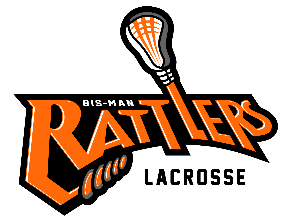 Call to Order - 7pmWelcoming remarks and introductionsIn attendance - Shaun Werle, Kurt Weinberg,, Travis Bren, Lori Geiger, Dion Bitz, Tara VanderLaan, Tara Geigle, Michael Jochim, Amy SorgeChanges to AgendaApproval of Prior Minutes - approved via email.Reports:Treasurer Status of bank changes - Holly left note asking Shaun to stop by bank to sign the new resolution. Now that he knows he needs to, he’ll take care of it. Shaun asked who is able to sign checks. Bank decisions made previously by the Board are not being followed. Amy will verify with bank who has access and permission. Shaun indicated this could all be part of the Bylaws. He will send the copy that Derek wrote to the current Board for review.CoachTrailer Storage - We have a parent Sheldon Sivak who has offered to let us store the trailer for free at his storage location. We would have access to the trailer whenever we need it. He has cameras set up for security and you drive by his house to get to the storage area. Dion- sounds good but isn’t as secure as makes it sound. Anyone could get to it and vandalize it. Trailer Insurance - We need to do an inventory after this weekend’s intra-squad to see what we have. Then we can determine the value that we need to insure the trailer and contents for.Trailer inventory - Would like to do following the intra-squad games on Saturday.Try Lacrosse events - summer events, Shaun will poll coaches and bring forward some dates. Amy suggested offering a Try Lacrosse day right around when registration opens.24 hour rule - Shaun has seen a 24 hour rule for parents to allow them to cool off before approaching coaches/refs. We have had instances of coaches getting texts on the weekends or approached on the fields by upset parents. Michael said the rule book states that the head coach is responsible for the actions of all team members, anyone officially connected with the team, and shall help the officials to control the actions of spectators.  Dion will share hockey policy and Tara will share the baseball policy. We can incorporate it in to our code of conduct to have parents sign and discuss at the parent meeting in the spring.Grant gear collection - Do collection during our intra-squad afternoon. Jersey collection - Do collection during our intra-squad afternoon. Amy will send email for players to bring their clean uniforms on Saturday for turn in. Anyone not able to attend Saturday can contact Holly and schedule drop off with her.  Sponsorship/Fundraising (Holly and Lori)Texas Roadhouse June 5 Recap - Lori reported that we made $200, Lori will pick up the check on Wednesday.Bismarck Larks July 16 - Holly will send email on Thursday. Tara suggested doing a Try Lacrosse day later that week so we can advertise at the game.( tentatively schedule for July 19th)Volunteer - no updateRecruitmentDo we want to do the school open houses again? - We could ask the JV/Varsity players to staff the tables. Lori will check with schools and report back next month.Dion said one of the reasons why youth hockey took off so big was because they offer free gear to get kids started. Amy will check into submitting a First Stick Grant.Kurt plans to go to the elementary schools this year to get them started with lacrosse. Most elementary schools put in and were awarded a STX grant to get equipment. Amy asked if he would be able to hand out our flyers.  Kurt said we would need to go through the schools to be approved to do that.Disciplinary - no updateOld BusinessBismarck host weekend - Comments have been very positive. The only negative was concessions. People were looking for food and all that was sold at the concessions by Dakota Soccer were pops and other beverages, chips and various candy products. Next year we need to see about having meal items so people won’t need to leave the fields. Coach Tara mentioned that communication from Reichert to the athletic trainer was a concern. Next year have walkie talkies at each score table that can be used to reach the AT if needed.Intra-squad weekend - Michael has a tentative schedule put together but is dependent on who shows up to play. Games start at noon and run all afternoon. Would like to have 14U, JV and Varsity players fill in as Officials. All games will be 7x7 format. Pinnies will be used at the games.End of season party - Will be right after the last afternoon game, approximately 5pm.  Will ask that each team bring certain items.  JV/Varsity desserts, 14U salads, 12U chips and Little Laxers drinks.  BMLA will supply napkins, plastic cutlery, extra serving spoons (in case people forget) and condiments. Lori will pick up this week from Sam’s Club. Shaun mentioned we have a box of nacho boat containers that he will bring and we will use as plates to get rid of them.Use of logos - Michael wasn’t able to find out much other than we (the Board) need to authorize who can use it. Tara asked where she can get a onesie for Axl. Michael will follow up with Sparkle City so she can order one there.Elite Lacrosse League - Michael reported that the Elite Lacrosse League has been canceled for this year.New BusinessEnd of season survey - tabled; ran out of timeSummer Camp(s) - Lori is working on one (girls) for 2019. Travis will check with NDSU to see if there is a possibility of NDSU players putting one on for our kids this summer. Shaun suggested having one day where kids could come out and play, but getting equipment there becomes an issue. North/South league or creating our own league with GF, Fargo, Aberdeen, Minot, Williston, Dickinson, and some MN teams - Dion mentioned that there has been discussion regarding a second league for DPLL  to get more teams involved and limit the distance to travel. Will add to next month’s agenda as ran out of time for discussion.Ideas for Girls Program for next year - (Tara) - Has been in discussion with Morgan who is with the Black Hills girls program. Tara, Morgan and Bobbi are going to get together to discuss stuff in October of this year. At this time Tara would like to continue next season with one practice per week as this seemed to work this year.  Slowly add more to the program.  Little Laxers and girls practice should be on different nights again next year so that the girls can participate in both practices. Want to match up with DPLL schedule next year. If anyone has any feedback on this year’s girls program pass it along to Tara.Comments & AnnouncementsAdjournment 9:00 pm